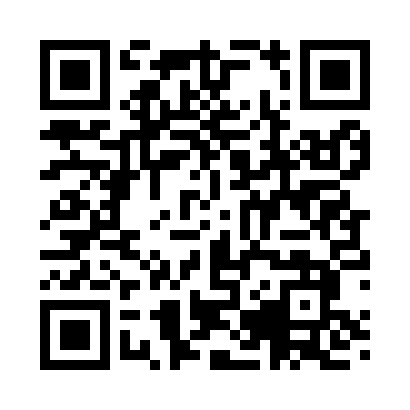 Prayer times for Apache Wye, Oklahoma, USAMon 1 Jul 2024 - Wed 31 Jul 2024High Latitude Method: Angle Based RulePrayer Calculation Method: Islamic Society of North AmericaAsar Calculation Method: ShafiPrayer times provided by https://www.salahtimes.comDateDayFajrSunriseDhuhrAsrMaghribIsha1Mon4:586:231:375:258:5110:172Tue4:586:241:385:258:5110:173Wed4:596:241:385:258:5110:174Thu4:596:251:385:268:5110:165Fri5:006:251:385:268:5110:166Sat5:016:261:385:268:5110:167Sun5:016:261:395:268:5010:158Mon5:026:271:395:268:5010:159Tue5:036:271:395:268:5010:1410Wed5:046:281:395:268:5010:1411Thu5:056:291:395:268:4910:1312Fri5:056:291:395:278:4910:1313Sat5:066:301:395:278:4810:1214Sun5:076:311:395:278:4810:1115Mon5:086:311:405:278:4810:1116Tue5:096:321:405:278:4710:1017Wed5:106:321:405:278:4710:0918Thu5:116:331:405:278:4610:0819Fri5:116:341:405:278:4510:0820Sat5:126:351:405:278:4510:0721Sun5:136:351:405:278:4410:0622Mon5:146:361:405:278:4410:0523Tue5:156:371:405:278:4310:0424Wed5:166:371:405:278:4210:0325Thu5:176:381:405:268:4210:0226Fri5:186:391:405:268:4110:0127Sat5:196:401:405:268:4010:0028Sun5:206:401:405:268:399:5929Mon5:216:411:405:268:389:5830Tue5:226:421:405:268:389:5731Wed5:236:431:405:268:379:56